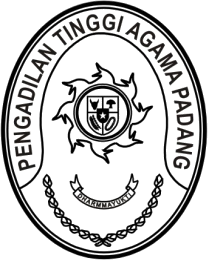 MAHKAMAH AGUNG REPUBLIK INDONESIADIREKTORAT JENDERAL BADAN PERADILAN AGAMAPENGADILAN TINGGI AGAMA PADANGJalan By Pass KM 24, Batipuh Panjang, Koto TangahKota Padang, Sumatera Barat 25171 www.pta-padang.go.id, admin@pta-padang.go.idNomor     	: 	15 November 2023Hal	: BiasaLampiran	: -Perihal	:	Undangan Mengikuti Pembinaan Yth. Daftar terlampirBahwa dalam rangka medukung peningkatan kinerja hakim dan aparatur peradilan, Pengadilan Tinggi Agama Padang akan menyelenggarakan pembinaan bagi hakim dan aparatur peradilan pada lingkungan Pengadilan Tinggi Agama Padang. Dengan ini kami minta kepada saudara menugaskan nama sebagaimana terlampir untuk mengikuti kegiatan dimaksud, yang Insya Allah akan dilaksanakan pada hari, tanggal		: Jum’at, 16 November 2023	waktu		: 08.00 WIB s.d. selesai 	tempat		: Pengadilan Agama Pariaman			  Jalan Syekh Burhanuddin No.106, Karan Aur, Kec. Pariaman 
  Tengah, Kota PariamanAcara			: Pembinaan Demikian disampaikan, atas kehadirannya diucapkan terima kasih.Wassalam,Wakil Ketua,RoslianiTembusan:Ketua Pengadilan Tinggi Agama Padang (sebagai laporan)Lampiran Surat Wakil KetuaPengadilan Tinggi Agama PadangNomor	:Tanggal	:	DAFTAR NAMA PESERTA PEMBINAANDI LINGKUNGAN PENGADILAN TINGGI AGAMA PADANGWassalam,Wakil Ketua,RoslianiPA PadangAfrizal, S.Ag., M.Ag.Wakil KetuaDrs. Asli Nasution, M.E.Sy.Hakim Dra. MazliatunHakimJasril, S.H.Panitera PenggantiCut Chairunnisa, S.H.Panitera PenggantiIhsan Saputra Zainal, S.E.Juru Sita PA PariamanAnneka Yosihilma, S.H., M.H.KetuaAmrizal, S.H.Hakim Dra. Ermida Yustri, M.H.I.HakimRoni Pebrianto, S.H.I., M.H.Panitera Muda PermohonanSepin RidianJuru SitaPA BatusangkarRina Eka Fatma, S.H.I., M.Ag.Wakil KetuaDrs. AsrilHakim Arif Fortunately, S.Sy., M.Pd.HakimDra. EmiliaPanitera Pengganti PTA Padang diperbantukan di PA BatusangkarDodiPPNPNPA BukittinggiH. Fahmi R., S.Ag., M.H.I.KetuaFirdaus, S.H.I., M.H.Wakil KetuaTin Pertiwi, S.H.Panitera Muda HukumEmbrizal, S.H.I.Panitera Muda PermohonanLen Yurni, S.E., S.H.Panitera PenggantiHandry Lesmana, S.H.Juru SitaPA PayakumbuhTaufik, S.H.I., M.A.Wakil KetuaDrs. Irmantasir, M.H.I.HakimAnshari Az-Zarqy, S.H.Analis Perkara PeradilanMulyani, S.H.Panitera Pengganti PTA Padang diperbantukan di PA PayakumbuhHensi Septia Utami, S.H.Analis Perkara PeradilanYossa Permata Herawan, A.Md.Pengelola BMNUriPA Tanjung PatiAlfiza, S.H.I., M.A.Wakil KetuaYosmedi, S.H.Panitera Zulfadhli, S.H.SekretarisYeni Marliza, S.Sy., M.H.Panitera Muda HukumRahmi Herawati, S.H.Kasubbag Kepeg dan OrtalaImam Anugerah, A.Md.Pengelola PerkaraPA SawahluntoSuherman, S.H., M.H.Panitera Rizal Razai Thamrin, S.H.Panitera Muda GugatanSuhendra, S.H.Panitera Muda PermohonanRona Balqis PPNPNHaspimarPPNPNPA SolokZulkifli Firdaus, S.H.I.Ketua Yani Arfianti Siregar, S.H., M.Kn.HakimRahma Deni Surya, S.H.Panitera PenggantiAldi Farido Utama, S.H.I.Panitera PenggantiIrwan Ependi, A.Md.Juru SitaArman PA Padang PanjangZakiyah Ulya, S.H.I.KetuaRifazul Azdmi, S.H.I.HakimAsri, S.H.I.Panitera Muda PermohonanRahmat Hidayat, S.E., S.H.Kasubbag PTIPSalmanJurusita R.A. Fadillah Ariyani, A.Md.Arsiparis PelaksanaPA Muara LabuhHaris Luthfi, S.H.I., M.A.KetuaSyahrullah, S.H.I., M.H.Wakil KetuaAsdianto PA SijunjungAzizah Ali, S.H.I., M.H.KetuaZulkarnaen Ritonga, S.H.I.HakimAprina Chintya, S.H., M.H.HakimErathoni Agung Saripraja, S.H.PaniteraWindy Safitra, S.Kom.SekretarisYomi PA Koto BaruYulis Edward, S.H.I.HakimLuvita Yulimas, A.Md.Pengelola PerkaraYusra, S.H.I.PPNPNReno HariyantoPPNPNWiwiwanto, S.kom.PPNPNYama Hendra, S.H.I.PPNPNPA PainanM. Jimmy Kurniawan, S.H.I.Wakil KetuaJacki Efrizon, S.H.PaniteraWahyu Trihantoro, S.H.Kasubbag PTIPFera Oktavia Yolanda, S.H.I.Panitera Muda HukumNurmeli, S.H.Panitera Muda GugatanRifaldo Rizal, S.H.Analis Perkara Peradilan PA Lubuk SikapingMuhammad Syaifudin Amin, S.H.I., M.HKetuaSriyanto, S.H.I., M.H.Wakil KetuaFaizal Afdha`U, S.H.I.HakimAlmar Atul Hasanah, S.H.I., M.H.HakimKhairul Amri, S.H.Panitera Muda PermohonanPA TaluMi`Rajun Nashihin, S.Sy., M.H.HakimLatif Mustofa, LLM.HakimOktariyadi. S, S.H.I., M.A.PaniteraMeridianto, S.H.Panitera Muda GugatanPA ManinjauDarda Aristo, S.H.I., M.H.KetuaYosi Andri Yani, S.H.Kasubbag Kepeg dan OrtalaArismunandarPPNPNPA Lubuk BasungDerry Damayanti, S.H.I., M.H.HakimHelmy Ahmad, S.H.PaniteraHarsiana Yuniar Dwi Saputri, A.Md.Arsiparis PelaksanaSoniPPNPNEfrisonPPNPNPA Pulau PunjungIqbal Kadafi, S.H., M.H.KetuaAfif Waldy, S.H.I.HakimAris Putra, S.H.I.Panitera Muda GugatanH. Idris Latif, S.H., M.H.Panitera Pengganti